OWLS Maths Homework You must complete at least ONE of these tasks.A                         	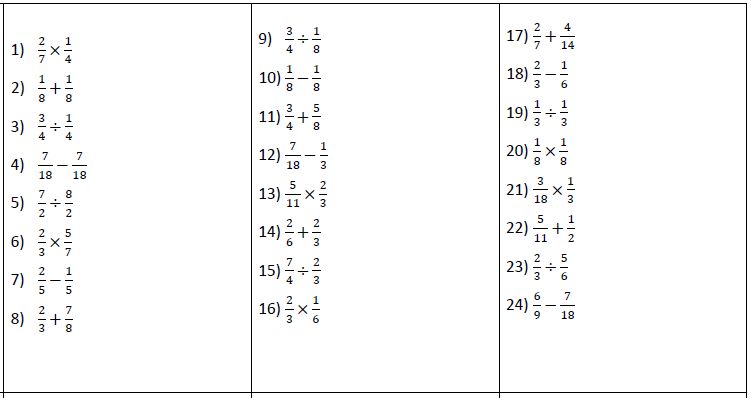  B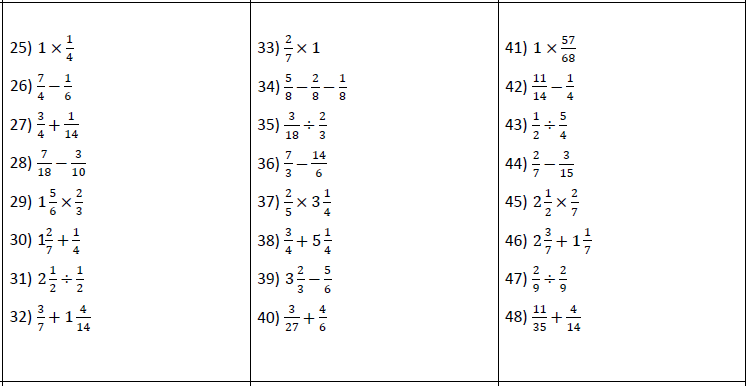 C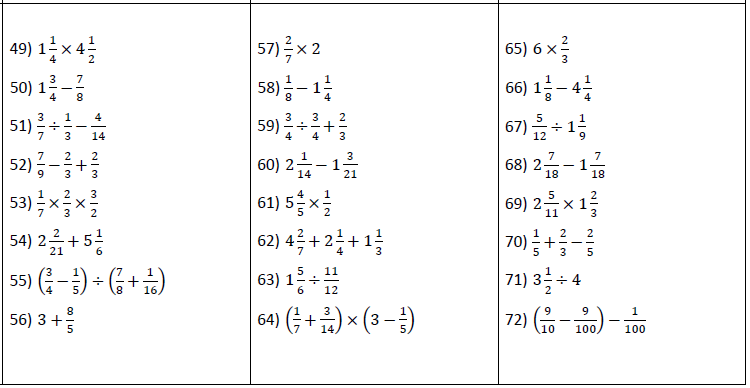 